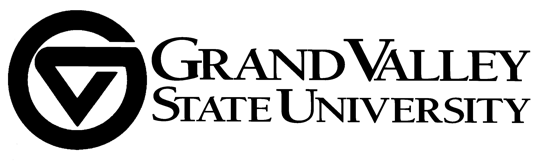                                   Faculty Personnel Policy CommitteeDecember 1, 2021Online					           3:00-5:00						 Agenda1.  Approval of agenda (pg. 1)2.  Minutes from 11-17-21 (pgs. 2-3)3.  Chair’s reportResponse from LIFT MGT CommitteePeer Review Pilot Tenure/Promotion questionSuccession Plan to UAS4.  12-month vacation policy response (pgs. 4-5)5.  LIFT scores charge first draft (pgs. 6-15)6. Parental Leave Proposal (pgs. 16-19)7.  Service during sabbatical charge (pg. 20)